Πρόταση για μεγάλο ενεργειακό πάρκο στη νότια είσοδο της πόλης κατέθεσε ο Δήμαρχος Λαμιέων Νίκος Σταυρογιάννης στον Υπουργό Περιβάλλοντος και Ενέργειας Γιώργο ΣταθάκηΠρόταση για τη δημιουργία ενός ενεργειακού πάρκου με τη χρήση Ανανεώσιμων Πηγών Ενέργειας, που θα περιλαμβάνει το Κλειστό Γυμναστήριο (Χαλκιοπούλειο) Λαμίας, το σύνολο των αθλητικών χώρων, το υπό κατασκευή Κολυμβητήριο αλλά και τα κτίρια της Πανελλήνιας Έκθεσης Λαμίας, κατέθεσε  ο Δήμαρχος Λαμιέων Νίκος Σταυρογιάννης στον Υπουργό Περιβάλλοντος και Ενέργειας Γιώργο Σταθάκη που βρέθηκε σήμερα, Παρασκευή 17 Φεβρουαρίου 2017, στην πόλη μας στα πλαίσια επίσκεψής του στο Νομό.Ο Δήμαρχος Λαμιέων Νίκος Σταυρογιάννης είχε ακόμα την ευκαιρία να θέσει στον Υπουργό Περιβάλλοντος και Ενέργειας ζητήματα που αφορούν τους δασικούς χάρτες και την επανενεργοποίηση και χρηματοδότηση του Προγράμματος Εξοικονόμησης Ενέργειας για τα δημοτικά και σχολικά κτίρια, τη χρηματοδότηση για την ολοκλήρωση των υπαρχόντων σχεδίων του εντοπισμένου γεωθερμικού πεδίου της Δαμάστας, την υλοποίηση των σχεδίων και των μελετών για τη βιώσιμη αστική κινητικότητα, με τη δέσμευση πόρων μέσω των κατάλληλων χρηματοδοτικών εργαλείων, όπως το ΕΣΠΑ και τη χρηματοδότηση των γενικών και ειδικών χωρικών σχεδίων, όπως αυτό της περιοχής των Θερμοπυλών. Από το Γραφείο Τύπου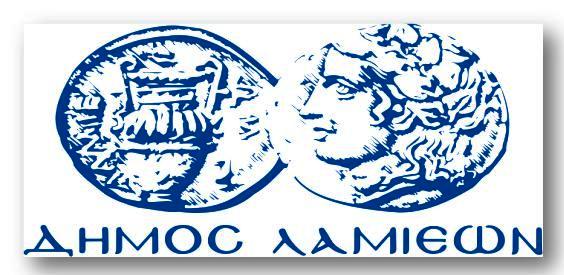 ΠΡΟΣ: ΜΜΕΔΗΜΟΣ ΛΑΜΙΕΩΝΓραφείου Τύπου& ΕπικοινωνίαςΛαμία, 17/2/2017